Email to ABW: abw@abw.org.au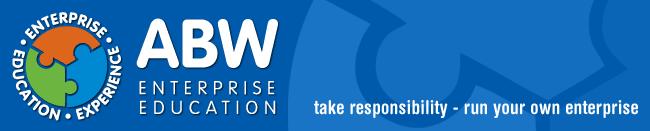 Note: All ABW Programs are GST ExemptThe team fee should be paid by electronic transfer after returning this completed registration form and made payable to: Australian Business Week - Commonwealth Bank Parramatta BSB 062-223 Account 2801 0548 with confirming email to ABW abw@abw.org.au For more information on ABW Programs please visit http://www.abw.org.au. Upon receipt of your Team Fee you will receive a Resources Kit which is designed to enable delivery of your ABW Inter-School Program. The Resources Kit will be emailed and consists of: Participant manual manualCoordinator Information GuideA copy of the Participant Manual will be emailed for students and an ABW Certificate of Participation will be posted for each participating student. Winning Teams will also receive a certificate recognising their achievement. Program 1 Manufacturing SimulationSimulation Dates: 3rd May – 3rd June 2022                        No of Teams: ________Program 2 Hospitality SimulationSimulation Dates: 2nd August – 2nd September 2022         No of Teams: ________You may wish to challenge other local schools and run your own Inter-School at a more suitable time and choose any Simulation.       Simulation:      Café 	    Hospitality          IT           Manufacturing   	       Retail      Dates:  ____________________________ Teachers ProgramsThe teachers program runs for 4 quarters designed to help teachers understand how each simulation works.  Teachers’ organising a school program may choose any Simulation and play at a time that suits them.  There is no cost for the teachers program. Please contact us to make a booking.10% discountIf registering prior to31st December 2021If registering from1st January 2022$600 $540 per team for 1-10 teams$600 per team for 1-10 teams $500 $450 for each additional team$500 for each additional team